Министерство просвещения РДКарабудахкентский районМКДОУ №10 «Чебурашка»	Тема: «Мой край родной-мой Дагестан» Средний и старший дошкольный возрастВоспитатель  Эльмурзаева Фатима АлибулатовнаП.МАНАС 2017– 2020Г.		СодержаниеВведениеАктуальность темыЦели и задачи проектаЭтап реализации проектаЗаключениеСписок литературыПриложениеПАТРИОТИЧЕСКИЙ ПРОЕКТ«мой край родной-МОЙ ДАГЕСТАН»для среднего и старшего дошкольного возраста.  ВведениеАктуальность проекта. Нельзя быть патриотом, не чувствуя личной связи с Родиной, не зная, как любили и берегли ее наши предки, наши отцы и деды.В связи с этим проблема нравственного – патриотического воспитания детей дошкольного возраста становится одной из актуальных.Патриотическое воспитание – это основа формирования будущего гражданина.Патриотическое чувство не возникает само по себе. Это результат длительного целенаправленного  воспитательного воздействия на человека, начиная с самого детства.Ребенок не рождается злым или добрым, нравственным или безнравственным. То, какие нравственные качества разовьются у ребенка, зависит, прежде всего, от родителей и окружающих его взрослых, как они его воспитают, какими впечатлениями обогатят.Воспитание любви и уважения к родному краю, Дагестану является важнейшей составляющей нравственно патриотического воспитания. Чтобы воспитать патриотов своей Родины, надо его знать.Работа по ознакомлению детей дошкольного возраста с родным краем, Дагестаном представлена в виде образовательного проекта, что отвечает современным целям деятельности педагога. Важным моментом опыта является систематизация методов ознакомления детей с окружающей действительностью, что позволяет добиться положительного результата в реализации цели проекта.В ходе реализации проекта дети получат знания о прекрасных местах, известных всему миру. Не следует ждать от детей взрослых форм проявления любви к родному КРАЮ, но если в ходе реализации проекта дети приобретут знания об истории края, символике, достопримечательностях, будут знать имена тех, кто основал и прославил свой край, начнут проявлять интерес к событиям жизни края и Карабудахкентского района, отражать свои впечатления в продуктивной деятельности, то можно считать, что цель и задачи проекта выполнены.Педагог должен способствовать совместно с родителями в решении задач воспитания любви к малой родине Карабудахкентскому району, к Дагестану.Представленный проект,   на мой взгляд, вызовет интерес практических работников ДОУ,  реализующих в своей деятельности разные программы дошкольного образования, так как позволяет развивать актуальное для человека поисковое поведение и культуру личности ребенка - дошкольника.							В минуты удачи,							В часы торжества,							О чем наши мысли							 И наши слова							 О Родине, 							Только о родине.                                                                                          Р. Гамзатов	Моя малая Родина …         У каждого человека она своя, но для всех является той путеводной звездой, которая на протяжении всей жизни определяет очень многое, если не сказать – всё!     Опора на красоту окружающего мира, культурные ценности и историю родного края – верный путь повышения качества воспитания и обучения.Понимание Родины у дошкольников тесно связано с конкретными представлениями о том, что им близко и дорого. Научить чувствовать красоту родной земли, уважать и гордиться людьми, живущими на этой земле, воспитывать любовь к родным местам, ко всему, что окружает ребёнка с детства – одна из главных задач педагогов, родителей. Культура, природа родного края должна войти в сердце ребёнка и стать неотъемлемой частью его души.  Таким образом, выбор данной темы обусловлен пониманием значимости этой проблемы, с одной стороны, и не достаточным уровнем знаний у детей и родителей о родном крае, с другой. Необходимо отметить, что в настоящее время эта работа не только актуальна, но и требует большого такта и терпения, так как в молодых семьях вопросы воспитания патриотизма, гражданственности не считаются важными и зачастую вызывают лишь недоумение.Цель данного проекта – приобщение детей к историческим и духовным ценностям родного Дагестана, Карабудахкентского района, воспитание уважения к культурным и национальным традициям, формирование поисковой мотивации краеведческой деятельности. Ознакомление с прикладными искусствами Дагестана.Цель: Воспитание гражданина и патриота своей страны, формирование нравственных ценностей.			Задачи проекта:Дать знания детям о родном районе, Дагестане: история, символика, достопримечательности, экологическая ситуация.Расширить знания детей о флоре и фауне Карабудахкентского района, Дагестана.Познакомить с явлениями, происходящими в окружающей среде.Познакомить детей с Каспийским морем, Кавказскими горами, расположением на карте, уникальностью, животным и растительном миром.Воспитывать любовь к родному поселку Манас, Карабудахкентскому району, краю, умение видеть прекрасное, гордиться им.Познакомить с творчеством писателей из Карабудахкентского района.Формировать экологическую культуру у детей и их родителей, желание принимать участие в проведении мероприятий по охране окружающей среды.Сформировать у детей гражданственность, чувство любви и гордости к родине на основе изучения истории, природы родного края;Спроектировать культурно – образовательную среду в ДОУ;Ориентировать родителей на нравственно – патриотическое воспитание детей в семье. Проводить обмен опытом по этой проблеме между родителями.Ожидаемые результаты:Создана предметно-развивающая среда.Составлены конспекты занятий, праздников, вечеров, развлеченийНравственно-патриотическое воспитание сформирует у дошкольников представление о родной стране, желание быть патриотом своей Родины, чувствовать себя ответственным за все то, что в ней происходит. Дети должны знать и называть свой поселок, район, край; символику края, достопримечательности, климатические условия; флору и фауну родного края. У детей должно быть сформировано чувство гордости за свой поселок, район, республику Дагестан и страну Россию и желание сохранить его чистым и красивым.Обеспечение предметно-развивающей среды:экспонаты и бытовая утварь народов Дагестана,книги,журналы,открытки,фотографии,художественные произведения и материалы,предметы народно-прикладного искусства.Участники проекта:	воспитатель;дети средней, а в последующем старшей группы;родители воспитанников.Срок исполнения: три годаДля достижения этих целей поставлены следующие задачи:сформировать у детей гражданственность, чувство любви и гордости к родине на основе изучения истории, природы родного края;спроектировать культурно – образовательную среду в ДОУ;ориентировать родителей на нравственно – патриотическое воспитание детей в семье. Проводить обмен опытом по этой проблеме между родителями.Этапы реализации проекта по ознакомлению с родным краемПодготовительный этап:Подбор и анализ научно-популярной и художественной литературы по данной теме.Определение цели, исходя из интересов и потребностей детей.Планирование предстоящей деятельности направленной на реализацию проекта.Составление комплексно-тематического планирования на тему: «Мой край родной-мой Дагестан»Обеспечение дидактического комплекта для реализации проекта: подбор дидактических игр: «Узнай герб, флаг Дагестана», «Назови знаменитых людей Карабудахкентского района», «Что лишнее?»				Основной этап:       1.Проведение цикла занятий, экскурсий:- «Поговорим о творчестве Р.Гамзатова»- «В гости  в Табасаранский район»- «Знакомство с народно-прикладным искусством Дагестана».- «Манас- поселок мой у синего моря»- « Путешествие по Дагестану»- «Подарим джурабы Ахмедику»- «Карабудахкентский район - в прошлом и теперь»- «Экскурсия в краеведческий музей»  и т.д.2. Взаимодействие с родителями, направленное на знакомство с проектной деятельностью. Привлечение их к экскурсии по достопримечательностям Карабудахкентского района.Формы и методы реализации проекта    «Мой край родной-мой ДАГЕСТАН»Заключительный этап:Открытое занятие «Балхарские изделия»Открытое занятие «Мой край родной-мой Дагестан»Оформление фотовыставки на тему: «Как мы совершали экскурсию по поселку»»Оформление выставки рисунков по народно-прикладному искусству на тему: «Ярмарка в Дагестане».Оформление альбома «Достопримечательности Карабудахкентского района»Оформление альбома «Костюмы народов Дагестана»Оформление альбома «Загадочное творчество кумыков и даргинцев»Создание Красной книги Дагестана. Список литературы1.Мирзоев Ш.А. Народная педагогика Дагестана. - Махачкала2.Дети гор. Региональная программа развития и воспитания дошкольников Дагестана.- М., "Издательство ГНОМ и Д",2002.3.Формирование экологической личности дошкольника. / Учебно-методические рекомендации для воспитателей детских дошкольных образовательных учреждений Республики Дагестан. ДИПКПК-20124.Гаприндашвили О.Б. Методическое сопровождение поисково- исследовательской деятельности дошкольников. Махачкала 20135.Гришина А.В. Примерное перспективное планирование. Региональный компонент. Методическое пособие по познавательному развитию детей 3-7 лет. Махачкала 2014.6.Гусарова Л.Ф. Проектная деятельность в детском саду. Махачкала, 20137.Магомедова Д.М., Трофимова С.Н. "И захотелось мне узнать про этот мир"8.Айтберова Н.А., Кондратова В.В. Патриотическое воспитание дошкольников. Махачкала, 20049.Байрамбекова М.М. "Система комплексных занятий по ознакомлению детей старшего возраста с народно-прикладным искусством Дагестана", "Дагестанский народный орнамент"10. А.Г. Булатова "Традиционные праздники и обычаи народов Дагестана"				ПриложениеПословицы и поговоркиПословицы и поговорки о родине отражают любовь человека к родной стороне, домашнему очагу. Живя на чужбине, человек начинает тосковать и скучать по Родине, потому что она, как ничто другое, близка и «родственна» ему. Пословицы и поговорки о родине вобрали в себя такие чувства как любовь, преданность, гордость за Родину.	Родина краше солнца, дороже золота.На чужбине и собака тоскует.Нет ничего на свете краше, чем Родина наша.Смело иди в бой, Родина за тобой.Всякому мила родная сторона.На чужой стороне и весна не красна.Родину-мать учись защищать.Человек без родины — соловей без песни.Жить — родине служить.Тот герой — кто за родину горой.Родимая сторона — мать, а чужая — мачеха.Знай много, да говори мало.Как крикнешь, так эхо и отзовется.На своей земле и бык силен.Родина-как мать, она одна.Кто Родины не знает-без Родины останется.Кто Родину знает-того всяк знает.Богатство Родины твое богатство.Цветку нужно солнце, а людям мир.Мир-счастье для народа.Дружба народов-слабость врага.Друзья дерутся-враги радуются.			ЗагадкиЗа околицей цветутБелые ромашки,Жаворонки поютНад широкой пашней.Теплый ветер принесетАромат смородины,Так чего дороже нет? —Нет дороже... (Родины)Сердцу место дорогое	Буду я всегда любить!Место это знаю я,А вы знаете, друзья? (Родина)О ней все знают,Любят, уважают,А солдат на постуБережет, охраняет.Кто она, все знают! (Родина)Здесь родился, живешь,Уезжаешь — скучаешь,Как зовут это место, знаешь? (Родина)СтихиМОЙ ДАГЕСТАНКогда я, объездивший множество стран,Усталый, с дороги домой воротился,Склонясь надо мною, спросил Дагестан:"Не край ли далекий тебе полюбился?"На гору взошел я и с той высоты,Всей грудью вздохнув, Дагестану ответил:"Немало краев повидал я, но тыПо-прежнему самый любимый на свете.Я, может, в любви тебе редко клянусь,Не ново любить, но и клясться не ново,Я молча люблю, потому что боюсь:Поблекнет стократ повторенное слово.И если тебе всякий сын этих мест,Крича, как глашатай, в любви будет клясться,То каменным скалам твоим надоестИ слушать, и эхом в дали отзываться.Когда утопал ты в слезах и крови,Твои сыновья, говорившие мало,Шли на смерть, и клятвой в сыновней любвиЗвучала жестокая песня кинжала.И после, когда затихали бои,Тебе, Дагестан мой, в любви настоящейКлялись молчаливые дети твоиСтучащей киркой и косою звенящей.Веками учил ты и всех и меняТрудиться и жить не шумливо, но смело,Учил ты, что слово дороже коня,А горцы коней не седлают без дела.И все же, вернувшись к тебе из чужих,Далеких столиц, и болтливых и лживых,Мне трудно молчать, слыша голос твоихПоющих потоков и гор горделивых".                                                             Расул Гамзатов.КРАЙ ДРЕВНИХ ГОРДагестан - край древних гор,Здесь обычаи крепки.Наши предки с давних пор,Ценят дружбу и клинки!Дагестан - земля родная,Расцветай из года в год!Пусть "Лезгинка" удалая,Радость в жизни нам дает.Для гостей открыты двери,А врагам пощады нет.Мы в друг друга свято веримИ как братья много лет.Дагестан - земля родная,Расцветай из года в год!Пусть "Лезгинка" удалая,Радость в жизни нам дает.Не удастся нас поссорить,Никому и никогда.Мы и в радости, и в горе,Будем вместе, как всегда.Дагестан - земля родная,Расцветай из года в год!Пусть "Лезгинка" удалая,Радость в жизни нам дает.                 Стихи Расула Макашарипова (О Дагестане)О родине 1Понять я не мог, а теперь понимаю -И мне ни к чему никакой перевод,-О чем, улетая, осенняя стаяТак горестно плачет,Так грустно поет.Мне раньше казалось: печаль беспричиннаУ листьев, лежащих в пыли у дорог.О ветке родной их печаль и кручина -Теперь понимаю,А раньше не мог.Не знал я, не ведал, но понял с годами,Уже с побелевшей совсем головой,О чем от скалы оторвавшийся каменьТак стонет и плачетКак будто живой.Когда далеко от родимого краяСудьба иль дорога тебя увела,И радость печальна - теперь понимаю,-И песня горька,И любовь не светла,о Родина...2Под гром твоих колоколовТвое я славлю имя.И нет на свете слаще слов,И звука нет любимей.А если смолкнет песнь мояВ ночи иль на рассвете -Так это значит, умер яИ нет меня на свете.Я, как орел, парю веснойНад весями твоими.И эти крылья за спиной -Твое святое имя.Но если вдруг сломает ихНедобрый темный ветер -Ты не ищи меня в живыхТогда на белом свете.Я твой кинжал. Я был в боюМятежный, непокорный.Я постою за честь твою,Коль день настанет черный.А если в строй бойцов твоихЯ в скорбный час не встану -Так значит, нет меня в живых,Исчез я, сгинул, канул.Я по чужой земле иду,Чужие слышу речиИ все нетерпеливей ждуМинуту нашей встречи.А будет взгляд очей твоихНе радостен, не светел -Так значит, мне не быть в живыхУже на белом свете.3О чем эта песня вагонных колес,И птиц щебетанье,И шелест берез?О родине, только о родине.О чем, уплывая,Грустят облака?О чем кораблей уходящих тоска?О родине, только о родине.В дни горьких печалей и тяжких невзгодКто выручит нас?Кто поможет? Спасет?Родина. Только лишь родина.В минуты удачи,В часы торжестваО чем наши мысли и наши слова?О родине, только о родине.Кто связан и счастьем с тобой, и бедойТому и во тьмеТы сияешь звездой,О Родина!..                                                      (Расул Гамзатов)Раздел программыВиды детской деятельностиРечь и речевое развитие1. Познавательные занятия:«Мой поселок Манас на берегу Каспийского моря»«По улицам моего поселка»«Дагестан  – мой край родной»«Растительный мир родного края»«Животный мир Дагестана»«Предприятия родного поселка»«Горы Дагестана»«Народы Дагестана»«Путешествие по городам Дагестана»Традиции и обряды народов Дагестана2. Творческие рассказы:«Поселок, в котором я живу»«Я хозяин поселка»3. Словотворчество детей с родителями: сочини стихи, сказку о поселке, Дагестане.4. Составление кроссвордов о птицах, растениях: «Что это?».5. Чтение произведений дагестанских авторов.6. Конкурс пословиц и поговорок. «Делу - время, потехе – час».7. Вечер загадок о растениях, животных, птицах, насекомых родного края.8. Заучивание стихов.Игровая деятельность1. Оформление игротеки дидактических игрС какого дерева лист?Назови друзей леса.Кто лишний?Найди животных нашего края.Когда это бывает?Кто живёт в море?Кому, что нужно для работы?Заселим нашу Землю.Народы Дагестана.Что нам нужно взять в поход.Что перепутал художник.2. Сюжетно – ролевые игры:ПожарныеЗащитники РодиныЭкскурсии в музейЭкскурсии по поселку3. Подвижные, речевые игры народов Дагестана.4. Оформление игрового уголка объёмных игрушек: животные, птицы, рыбы Дагестана.Трудовая деятельность«Трудовой десант» детей и родителей (посадка деревьев, подрезание, уборка мусора весной, осенью на участке)Конкурс на лучшую кормушку для птицКонкурс на лучшую поделкуЗадание на лето: собрать гербарий растений ДагестанаРучной труд:Поделки из природного материалаИзготовление поделок из бросового материалаИзобразительная деятельностьРисование:Животные, птицы, растения ДагестанаУлицы родного поселкаГде я отдыхалРисование национальных костюмов народов ДагестанаХочу о добром рисоватьЛепка: животных, птицКонструирование (бросовый материал): Национальная кукла из ниток.Строительный материал: здания города.Здоровье и физическое развитиеИгры народов ДагестанаБеседы: «Полезные привычки»«Точечный массаж»,«Лечебный чай»День здоровья.Альбом эстафета «Поделись опытом семейного отдыха»Спортивные праздники, развлеченияЭкологическое воспитаниеБеседа о климатических условиях поселка, края.Оформление альбомов с видовым разнообразием животного, растительного мира, их средой обитания.Составление эко сказки о поселке, о животных и птицах, обитающих в море, горах Дагестана.Мероприятия по охране окружающей среды.Викторина «Что я сделал для родного поселка» (Чистота, уют).Лекарственные травыСоциальное развитиеВстречи с почетными людьми поселкаЭкскурсии по родному поселкуЭкскурсии в лесПосещение выставок художников района, краяЭкскурсия в библиотекуОрганизация уголка краеведения в группеСоздание фотоальбома о героях войны и труда Карабудахкентского районаЭкскурсия в музей У.Д.БуйнакскогоМузыкальная деятельностьРазучивание стихов и песен о Дагестане.Оформление музыкального уголка.Прослушивание песен о Дагестане, Махачкале.РазвлеченияОркестр народных  инструментов Дагестана и России. Оформление стенда «Мы в краеведческом и изобразительном музеях».Взаимодействие с родителями«Природа Дагестана» - посиделки с мамамиФотоальбомы «Как я отдыхал на море»Уголок доверия «Вы спрашивайте, мы ответим»Консультации:Помощь в организации экскурсийУчастие в выставках плакатов, рисунков, фото композиций.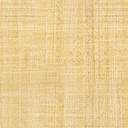 